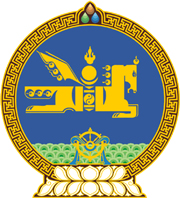 МОНГОЛ  УЛСЫН  ХУУЛЬ2017 оны 12 сарын 08 өдөр				                       Төрийн ордон, Улаанбаатар хотТӨРИЙН БОЛОН ОРОН НУТГИЙН   ӨМЧИЙН ХӨРӨНГӨӨР БАРАА, АЖИЛ,   ҮЙЛЧИЛГЭЭ ХУДАЛДАН АВАХ ТУХАЙ   ХУУЛЬД НЭМЭЛТ ОРУУЛАХ ТУХАЙ1 дүгээр зүйл.Төрийн болон орон нутгийн өмчийн хөрөнгөөр бараа, ажил үйлчилгээ худалдан авах тухай хуулийн 34 дүгээр зүйлд доор дурдсан агуулгатай 34.1.9 дэх заалт нэмсүгэй: 		“34.1.9.яаралтай дархлаажуулалтад шаардагдах, олон улсын лавлагаа лабораториор баталгаажсан вакциныг үйлдвэрлэгчээс нь шууд худалдан авах.”2 дугаар зүйл.Энэ хуулийг Мал, амьтны эрүүл мэндийн тухай хууль хүчин төгөлдөр болсон өдрөөс эхлэн дагаж мөрдөнө.	МОНГОЛ УЛСЫН 	ИХ ХУРЛЫН ДАРГА 					         М.ЭНХБОЛД